Publicado en Madrid el 22/06/2018 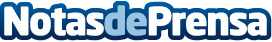 Esperanza Sesmero Dorado, la nueva poesía romántica del siglo XXILa poetisa Esperanza Sesmero Dorado publica tres nuevos poemarios, "Cartas", "Poema Busca Versos" y "Frente al mar"Datos de contacto:CultuiretaNota de prensa publicada en: https://www.notasdeprensa.es/esperanza-sesmero-dorado-la-nueva-poesia Categorias: Nacional Literatura Consumo http://www.notasdeprensa.es